Številka:  354-38/2018Datum:    21. 2. 2019ČLANOM OBČINSKEGA SVETAOBČINE IZOLAZadeva: Odlok o razveljavitvi Odloka o obveznem čiščenju, vzdrževanju in zaščiti manjših potokov in jarkov na območju občine Izola – prva obravnava s predlogom za skrajšani postopekObrazložitevOdlok o obveznem čiščenju, vzdrževanju in zaščiti manjših potokov in jarkov na območju občine Izola (Uradne objave Občine Izola, št. 29/78) je Občinski svet Občine Izola sprejel na seji dne 21. novembra 1978. S tem odlokom se je določil dolžnost čiščenja brežine in struge od neprimerne zarasti in od naplavin v obsegu, da ne bodo motene odtočne razmere in drugi ravnovesni pogoji vodnega režima.Odlok je bil popravljen dne 26. junija 1986 (Uradne objave občine Izola, št. 13/84), in sicer v 6. členu in delu odloka, ki se nanaša na denarne kazni. Ter dodatno še dne 30. decembra 1986 (Uradne objave občine Izola, št. 40/86) v 9. členu To področje je sedaj obravnavano v 98. členu Zakona o vodah – v nadaljevanju ZV-1 (Uradni list RS, št. 67/02, 2/04 – ZZdrI-A, 41/04 – ZVO-1, 57/08, 57/12, 100/13, 40/14 in 56/15), ki določa, da država kot obvezno gospodarsko javno službo zagotavlja vzdrževanje vodnih in priobalnih zemljišč, te naloge pa so zlasti utrjevanje bregov in dna površinskih voda ter morske obale, skrb za pretočnost struge tekočih voda in odstranjevanje prekomerno odloženih naplavin, košnja in odstranjevanje prekomerne zarasti na bregovih, odstranjevanje plavja, odpadkov in drugih opuščenih ali odvrženih predmetov in snovi iz površinskih voda in z vodnih ter priobalnih zemljišč v upravljanju ministrstva, čiščenje gladine površinskih voda in preprečevanje onesnaženja vodnih in priobalnih zemljišč.Izvajalec javne službe prepusti zbrano plavje, odpadke in druge opuščene ali odvržene predmete izvajalcu javne službe ravnanja s komunalnimi odpadki z območja lokalne skupnosti, kjer so plavje, odpadki in drugi opuščeni ali odvrženi predmeti in snovi zbrane, ta pa jih mora prevzeti in odložiti na predpisan način. Stroške prevzema in odlaganja plavja, odpadkov in drugih predmetov ali snovi iz prejšnjega člena nosi ministrstvo (99. člen ZV-1).Glede na navedeno je potrebno Odlok iz leta 1978 z ustreznim postopkom razveljaviti.Finančne poslediceSprejem predlaganega odloka ne bo imel obremenitev za občinski proračun.Predlog sklepa: Na osnovi podane obrazložitve Občinskemu svetu predlagamo, da sprejme Odlok o razveljavitvi Odloka o obveznem čiščenju, vzdrževanju in zaščiti manjših potokov in jarkov na območju občine Izola (Uradne objave občine Izola, št. 29/1978, 13/84 in 40/86), po skrajšanem postopku.Obrazložitev pripravila: Višja svetovalkamag. Irena ProdanVodja UGDIKR                                                                                        Županmag. Tomaž Umek                                                                           Danilo MarkočičPriloge:predlog Odloka o razveljavitvi Odloka o razveljavitvi Odloka o obveznem čiščenju, vzdrževanju in zaščiti manjših potokov in jarkov na območju občine Izola (Uradne objave občine Izola, št. 29/1978, 13/84 in 40/86),fotokopija Odloka o obveznem čiščenju, vzdrževanju in zaščiti manjših potokov in jarkov na območju občine Izola (Uradne objave Občine Izola, št. 29/78),fotokopija popravka Odloka o obveznem čiščenju, vzdrževanju in zaščiti manjših potokov in jarkov na območju občine Izola (Uradne objave občine Izola, št. 13/84),fotokopija popravka Odloka o obveznem čiščenju, vzdrževanju in zaščiti manjših potokov in jarkov na območju občine Izola (Uradne objave občine Izola, št. 40/86).Obrazložitev prejmejo:člani OS,Urad za gospodarske dejavnosti, investicije in komunalni razvoj, tu,zbirka dokumentarnega gradiva.PredlogOBČINA IZOLA - COMUNE DI ISOLA 	OBČINSKI SVETNa podlagi 30. in 101. člena Statuta občine Izola (Uradne objave Občine Izola, št. 5/18 – uradno prečiščeno besedilo), je Občinski svet občine Izola na svoji …. redni seji, dne …., sprejelODLOKo razveljavitvi Odloka o obveznem čiščenju, vzdrževanju in zaščiti manjših potokov in jarkov na območju občine Izola1. členOdlok o obveznem čiščenju, vzdrževanju in zaščiti manjših potokov in jarkov na območju občine Izola (Uradne objave občine Izola, št. 29/78, 13/84 in 40/86) se razveljavi.2. členTa odlok začne veljati petnajsti dan po objavi v Uradnih objavah Občine Izola.Številka: 354-38/2018Datum:   ….		                                             				                                Župan                                                                 	                               Danilo Markočič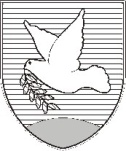 OBČINA IZOLA – COMUNE DI ISOLAžupan – IL SINDACO Sončno nabrežje 8 – Riva del Sole 86310 Izola – IsolaTel: 05 66 00 100, Fax: 05 66 00 110E-mail: posta.oizola@izola.siWeb: http://www.izola.si/